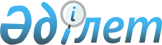 О внесении изменений в некоторые нормативные правовые акты Республики Казахстан по вопросам финансового рынкаПостановление Правления Национального Банка Республики Казахстан от 27 августа 2018 года № 195. Зарегистрировано в Министерстве юстиции Республики Казахстан 15 октября 2018 года № 17551.
      В целях совершенствования нормативных правовых актов Республики Казахстан и в соответствии с подпунктом 2) пункта 3 статьи 16 Закона Республики Казахстан от 19 марта 2010 года "О государственной статистике" Правление Национального Банка Республики Казахстан ПОСТАНОВЛЯЕТ:
      1. Утвердить Перечень нормативных правовых актов Республики Казахстан по вопросам финансового рынка, в которые вносятся изменения (далее – Перечень), согласно приложению к настоящему постановлению.
      2. Департаменту надзора за банками (Кизатов О.Т.) в установленном законодательством Республики Казахстан порядке обеспечить:
      1) совместно с Юридическим департаментом (Сарсенова Н.В.) государственную регистрацию настоящего постановления в Министерстве юстиции Республики Казахстан;
      2) в течение десяти календарных дней со дня государственной регистрации настоящего постановления его направление на казахском и русском языках в Республиканское государственное предприятие на праве хозяйственного ведения "Республиканский центр правовой информации" для официального опубликования и включения в Эталонный контрольный банк нормативных правовых актов Республики Казахстан;
      3) размещение настоящего постановления на официальном интернет-ресурсе Национального Банка Республики Казахстан после его официального опубликования;
      4) в течение десяти рабочих дней после государственной регистрации настоящего постановления представление в Юридический департамент сведений об исполнении мероприятий, предусмотренных подпунктами 2), 3) настоящего пункта и пунктом 3 настоящего постановления.
      3. Управлению по защите прав потребителей финансовых услуг и внешних коммуникаций (Терентьев А.Л.) обеспечить в течение десяти календарных дней после государственной регистрации настоящего постановления направление его копии на официальное опубликование в периодические печатные издания.
      4. Контроль за исполнением настоящего постановления возложить на заместителя Председателя Национального Банка Республики Казахстан Смолякова О.А.
      5. Настоящее постановление вводится в действие по истечении двадцати одного календарного дня после дня его первого официального опубликования, за исключением абзацев третьего и четвертого пункта 3 Перечня, которые вводятся в действие с 1 января 2019 года.
      "СОГЛАСОВАНО"
Комитет по статистике
Министерства национальной экономики
Республики Казахстан
_______________________
"___" _________ 2018 года
      "СОГЛАСОВАНО"
Министерство культуры и спорта
Республики Казахстан
________________________
"___" _________ 2018 года Перечень нормативных правовых актов Республики Казахстан по вопросам регулирования финансового рынка, в которые вносятся изменения
      1. Внести в постановление Правления Национального Банка Республики Казахстан от 24 февраля 2012 года № 62 "Об утверждении Правил совершения банком или банковским холдингом сделок с собственными облигациями и облигациями, выпущенными дочерними организациями данного банка или банковского холдинга, обязательства по которым гарантированы банком или банковским холдингом" (зарегистрировано в Реестре государственной регистрации нормативных правовых актов Республики Казахстан под № 7507, опубликовано 24 мая 2012 года в газете "Казахстанская правда") следующее изменение:
      в Правилах совершения банком или банковским холдингом сделок с собственными облигациями и облигациями, выпущенными дочерними организациями данного банка или банковского холдинга, обязательства по которым гарантированы банком или банковским холдингом, утвержденных указанным постановлением:
      пункт 5 изложить в следующей редакции:
      "5. Информация о приобретенных банком или банковским холдингом собственных облигациях и облигациях дочерних организаций данного банка или банковского холдинга, обязательства по которым гарантированы банком или банковским холдингом (далее – информация) составляется на бумажном носителе по форме, установленной внутренними документами банка или банковского холдинга, подписывается первым руководителем банка или банковского холдинга или лицом, уполномоченным на подписание информации, главным бухгалтером банка или банковского холдинга и хранится в банке или банковском холдинге в течение 5 (пяти) лет со дня составления данной информации.".
      2. Внести в постановление Правления Национального Банка Республики Казахстан от 24 февраля 2012 года № 74 "Об установлении Требований к внутренней политике по оплате труда, начислению денежных вознаграждений, а также других видов материального поощрения руководящих работников банков второго уровня, страховых (перестраховочных) организаций и формы отчетности о доходах, выплаченных всем руководящим работникам банков второго уровня и страховых (перестраховочных) организаций" (зарегистрировано в Реестре государственной регистрации нормативных правовых актов под № 7525, опубликовано 24 мая 2012 года в газете "Казахстанская правда") следующие изменения:
      преамбулу изложить в следующей редакции:
      "В соответствии с законами Республики Казахстан от 31 августа 1995 года "О банках и банковской деятельности в Республике Казахстан", от 18 декабря 2000 года "О страховой деятельности" и от 19 марта 2010 года "О государственной статистике" Правление Национального Банка Республики Казахстан ПОСТАНОВЛЯЕТ:";
      Отчет о доходах, выплаченных руководящим работникам финансовой организации по форме согласно приложению изложить в редакции согласно приложению 1 к Перечню.
      3. Внести в постановление Правления Национального Банка Республики Казахстан от 29 февраля 2016 года № 66 "Об установлении Перечня основных документов, подлежащих хранению, и сроков их хранения в банках второго уровня" (зарегистрировано в Реестре государственной регистрации нормативных правовых актов под № 13710, опубликовано 31 мая 2016 года в информационно-правовой системе "Әділет") следующее изменение:
      в Перечне основных документов, подлежащих хранению, и сроки их хранения в банках второго уровня, установленной указанным постановлением:
      строку, порядковый номер 64, изложить в следующей редакции:
      "
      ".
      4. утратил силу постановлением Правления Национального Банка РК от 28.11.2019 № 225 (вводится в действие с 01.01.2020).
      5. Внести в постановление Правления Национального Банка Республики Казахстан от 28 января 2017 года № 21 "Об утверждении Правил выдачи банками второго уровня банковских гарантий и поручительств" (зарегистрировано в Реестре государственной регистрации нормативных правовых актов Республики Казахстан № 14915, опубликовано 30 марта 2017 года в Эталонном контрольном банке нормативных правовых актов Республики Казахстан) следующие изменения:
      в Правилах выдачи банками второго уровня банковских гарантий и поручительств, утвержденных указанным постановлением:
      часть вторую пункта 3 изложить в следующей редакции:
      "Заявление лица - должника на выдачу банковской гарантии или поручительства рассматривается банком в порядке, установленном Правилами предоставления банковских услуг и рассмотрения банками, организациями, осуществляющими отдельные виды банковских операций, обращений клиентов, возникающих в процессе предоставления банковских услуг, утвержденными постановлением Правления Национального Банка Республики Казахстан от 28 июля 2017 года № 136, зарегистрированным в Реестре государственной регистрации нормативных правовых актов под № 15541.";
      подпункт 2) пункта 6 изложить в следующей редакции:
      "2) наименование юридического лица-должника, по поручению которого банком выдана банковская гарантия или поручительство, дата государственной регистрации в качестве юридического лица, бизнес-идентификационный номер;";
      подпункт 2) пункта 8 изложить в следующей редакции:
      "2) наименование юридического лица-должника, по поручению которого банком выдана банковская контргарантия, государственной регистрации в качестве юридического лица, бизнес-идентификационный номер;".
      6. Внести в постановление Правления Национального Банка Республики Казахстан от 28 января 2017 года № 22 "Об установлении критериев кредита без обеспечения (бланкового кредита)" (зарегистрировано в Реестре государственной регистрации нормативных правовых актов Республики Казахстан № 14902, опубликовано 29 марта 2017 года в Эталонном контрольном банке нормативных правовых актов Республики Казахстан) следующие изменения:
      подпункт 1) пункта 1 изложить в следующей редакции:
      "1) размер кредита превышает 0,02 (ноль целых две сотых) процента от величины собственного капитала банка, рассчитанного в соответствии с требованиями постановления Правления Национального Банка Республики Казахстан от 13 сентября 2017 года № 170 "Об установлении нормативных значений и методик расчетов пруденциальных нормативов и иных обязательных к соблюдению норм и лимитов размера капитала банка на определенную дату и Правил расчета и лимитов открытой валютной позиции", зарегистрированного в Реестре государственной регистрации нормативных правовых актов под № 15886 (далее - постановление № 170);";
      пункт 3 изложить в следующей редакции:
      "3. Критерии кредита без обеспечения (бланкового кредита), установленные пунктом 1 настоящего постановления, не распространяются на постановление № 170.". Форма, предназначенная для сбора административных данных Отчет о доходах, выплаченных руководящим работникам финансовой организации
      ______________________________________________________________
                   (наименование финансовой организации)
      Отчетный период: за период с 1 января по 31 декабря ___ года
      Индекс: DRR_1
      Периодичность: ежегодная
      Представляют: банки второго уровня, страховые (перестраховочные) организации 
      Куда представляется форма: Национальный Банк Республики Казахстан
      Срок представления: в течение ста двадцати календарных дней по окончании финансового года.
      продолжение таблицы
      Первый руководитель (на период его отсутствия - лицо, его замещающее):
____________________________________________________ _________
(должность, фамилия, имя, отчество (при его наличии) (подпись)
      Главный бухгалтер:___________________________________ _________
             (фамилия, имя, отчество (при его наличии) (подпись)
      Исполнитель: ________________________________________ _________
       (должность, фамилия, имя, отчество (при его наличии) (подпись)
      _______________
(номер телефона)
      Дата подписания отчета "_____" _______________ ___ года.
      Примечание: пояснение по заполнению формы, предназначенной для сбора административных данных, приведено в приложении к настоящей форме. Пояснение по заполнению формы, предназначенной для сбора административных данных Отчет о доходах, выплаченных руководящим работникам финансовой организации Глава 1. Общие положения
      1. Настоящее пояснение (далее - Пояснение) определяет единые требования по заполнению формы, предназначенной для сбора административных данных "Отчет о доходах, выплаченных руководящим работникам финансовой организации" (далее - Форма).
      2. Форма разработана в соответствии с пунктом 2 статьи 20 Закона Республики Казахстан "О банках и банковской деятельности в Республике Казахстан", пунктом 2 статьи 34 Закона Республики Казахстан "О страховой деятельности".
      3. Форма заполняется ежегодно финансовыми организациями. Данные в Форме указываются в тысячах тенге. Сумма менее 500 (пятисот) тенге в отчете округляется до 0 (нуля), а сумма, равная 500 (пятистам) тенге и выше, округляется до 1000 (тысячи) тенге.
      4. Форму подписывает первый руководитель, главный бухгалтер или лица, уполномоченные ими на подписание отчета, и исполнитель. Глава 2. Пояснение по заполнению Формы
      5. В графе 5 указывается отношение нефиксированного вознаграждения к сумме фиксированного и нефиксированного вознаграждения (в процентах).
      6. В графе 6 указывается наличие фактов невыплаты нефиксированного вознаграждения по основаниям, предусмотренным подпунктом 1) пункта 4 настоящего постановления.
      7. В графе 7 по строке "Итого" указываются итоговые значения фиксированного вознаграждения руководящих работников финансовой организации.
      8. В графах 8 и 9 по строке "Итого" указываются итоговые значения выплаченного и приостановленного нефиксированного вознаграждения руководящих работников финансовой организации.
      9. Данные в графах 7,8 и 9 по строке "Итого" указываются на брутто основе. Информация о количестве кредитных историй в базе данных кредитных историй
      Сноска. Приложение 2 утратило силу постановлением Правления Национального Банка РК от 28.11.2019 № 225 (вводится в действие с 01.01.2020). Сведения о количестве договоров о предоставлении займов, услуг и условных обязательств в разрезе поставщиков информации
      Сноска. Приложение 3 утратило силу постановлением Правления Национального Банка РК от 28.11.2019 № 225 (вводится в действие с 01.01.2020). Сведения о количестве выданных кредитных отчетов из базы данных кредитных историй
      Сноска. Приложение 4 утратило силу постановлением Правления Национального Банка РК от 28.11.2019 № 225 (вводится в действие с 01.01.2020). Информация о заключенных договорах о предоставлении информации и (или) о получении кредитного отчета
      Сноска. Приложение 5 утратило силу постановлением Правления Национального Банка РК от 28.11.2019 № 225 (вводится в действие с 01.01.2020). Информация о результатах осуществления дополнительных видов деятельности в течение отчетного квартала
      Сноска. Приложение 6 утратило силу постановлением Правления Национального Банка РК от 28.11.2019 № 225 (вводится в действие с 01.01.2020).
					© 2012. РГП на ПХВ «Институт законодательства и правовой информации Республики Казахстан» Министерства юстиции Республики Казахстан
				
      Председатель
Национального Банка 

Д. Акишев
Утвержден
постановлением Правления
Национального Банка
Республики Казахстан
от 27 августа 2018 года № 195
64
Документы по вопросам применения Национальным Банком Республики Казахстан ограниченных мер воздействия, мер надзорного реагирования, дел об административных правонарушениях и (или) санкций в отношении банков (докладные записки, справки, переписка)
5 лет
5 летПриложение 1
к Перечню нормативных правовых
актов Республики Казахстан
по вопросам регулирования финансового рынка,
в которые вносятся измененияПриложение
к постановлению Правления
Национального Банка
Республики Казахстан
от 24 февраля 2012 года № 74
№
Фамилия, имя, при наличии отчество
Должность руководящего работника
Курируемый вид деятельности
Отношение нефиксированного вознаграждения к сумме фиксированного и нефиксированного вознаграждения (в процентах)
1
2
3
4
5
1
2
...
Итого
x
x
x
Наличие фактов невыплаты нефиксированного вознаграждения по основаниям, предусмотренным подпунктом 1) пункта 4 настоящего постановления (да/нет)
Вознаграждение (в тыс. тенге)
Вознаграждение (в тыс. тенге)
Вознаграждение (в тыс. тенге)
Наличие фактов невыплаты нефиксированного вознаграждения по основаниям, предусмотренным подпунктом 1) пункта 4 настоящего постановления (да/нет)
фиксированное
нефиксированное
нефиксированное
Наличие фактов невыплаты нефиксированного вознаграждения по основаниям, предусмотренным подпунктом 1) пункта 4 настоящего постановления (да/нет)
фиксированное
выплаченное
приостановленное
6
7
8
9
x
x
X
x
x
x
x
x
X
xПриложение
к форме отчета о доходах,
выплаченных руководящим
работникам финансовой организацииПриложение 2
к Перечню нормативных правовых
актов Республики Казахстан
по вопросам регулирования финансового рынка,
в которые вносятся измененияПриложение 3
к Перечню нормативных правовых
актов Республики Казахстан
по вопросам регулирования финансового рынка,
в которые вносятся измененияПриложение 4
к Перечню нормативных правовых
актов Республики Казахстан
по вопросам регулирования финансового рынка,
в которые вносятся измененияПриложение 5
к Перечню нормативных правовых
актов Республики Казахстан
по вопросам регулирования финансового рынка,
в которые вносятся измененияПриложение 6
к Перечню нормативных правовых
актов Республики Казахстан
по вопросам регулирования финансового рынка,
в которые вносятся изменения